APSTIPRINĀTSVSIA “Paula Stradiņa klīniskā universitātes slimnīca”Iepirkumu komisijas sēdē2017.gada 11.oktobrī(1.protokols)ATKLĀTA KONKURSASadzīves atkritumu izvešanaNOLIKUMSID Nr. PSKUS 2017/144Rīgā, 20171.VISPĀRĪGĀ INFORMĀCIJAIepirkuma identifikācijas numursPSKUS 2017/144.PasūtītājsPasūtītāja nosaukums: VSIA “Paula Stradiņa klīniskā universitātes slimnīca”.Reģistrācijas numurs: 40003457109.Juridiskā adrese: Pilsoņu iela 13, Rīga, LV-1002.Pasūtītāja profila adrese: www.stradini.lv.KontaktpersonaKontaktpersona: Diāna Belozerova.Tālruņa numurs: 67069736.Faksa numurs: 67095312.E-pasta adrese: stradini@stradini.lv.Kontaktpersona sniedz tikai organizatoriska rakstura informāciju par iepirkumu.Pretendenti1.4.1.Pretendents var būt jebkura fiziska vai juridiska persona, šādu personu apvienība jebkurā to kombinācijā, kura ir iesniegusi piedāvājumu atklātā konkursā “Sadzīves atkritumu izvešana”, identifikācijas Nr. PSKUS 2017/144 (turpmāk – Atklāts konkurss).1.4.2.Ja piedāvājumu iesniedz fizisko vai juridisko personu apvienība jebkurā to kombinācijā (turpmāk – piegādātāju apvienība), piedāvājumā jānorāda persona, kura pārstāv piegādātāju apvienību Atklātā konkursā, kā arī katras personas atbildības apjoms. Ja nav norādīta persona, kura pārstāv piegādātāju apvienību Atklātā konkursā, tad visi piegādātāju apvienības biedri paraksta Atklāta konkursa pieteikumu.1.4.3.Visiem Atklāta konkursa pretendentiem piemēro vienādus noteikumus.Apakšuzņēmēji, personāls un to nomaiņa1.5.1.Pretendents savā piedāvājumā norāda visus tos apakšuzņēmējus, kuru sniedzamo pakalpojumu vērtība ir vismaz 10 procenti no kopējās Atklāta konkursa iepirkuma līguma (turpmāk – Līgums) vērtības vai lielāka, un katram šādam apakšuzņēmējam izpildei nododamo Līguma daļu (iekļauts 1.pielikumā).1.5.2.Pretendents Līguma izpildē ir tiesīgs piesaistīt apakšuzņēmējus.1.5.3.Apakšuzņēmējs ir pretendenta nolīgta persona vai savukārt tās nolīgta persona, kura sniedz pakalpojumus, kas nepieciešami Līguma izpildei. 1.5.4.Līguma izpildē iesaistītā personāla un apakšuzņēmēju nomaiņa un jauna personāla un apakšuzņēmēju piesaiste tiek veikta saskaņā ar Publisko iepirkumu likuma (turpmāk – PIL) 62. pantu.1.5.5.Pasūtītājs pieņem lēmumu atļaut vai atteikt Atklātā konkursā izraudzītā pretendenta personāla vai apakšuzņēmēju nomaiņu vai jaunu apakšuzņēmēju iesaistīšanu Līguma izpildē ne vēlāk kā piecu darbdienu laikā pēc tam, kad saņēmis visu informāciju un dokumentus, kas nepieciešami lēmuma pieņemšanai.Atklāta konkursa nolikuma saņemšana1.6.1.Ieinteresētais piegādātājs Atklāta konkursa nolikumu un ar to saistīto dokumentāciju var saņemt lejuplādējot elektroniskajā formātā Pasūtītāja mājaslapā internetā: www.stradini.lv sadaļā Iepirkumi.1.6.2.Lejuplādējot Atklāta konkursa nolikumu, ieinteresētais piegādātājs apņemas sekot līdz turpmākajām izmaiņām Atklāta konkursa nolikumā, kā arī iepirkuma komisijas sniegtajām atbildēm uz ieinteresēto piegādātāju jautājumiem, kas tiks publicētas mājaslapā www.stradini.lv sadaļā Iepirkumi pie Atklāta konkursa nolikuma. Ja minētos dokumentus un ziņas Pasūtītājs ir ievietojis mājaslapā internetā, tiek uzskatīts, ka piegādātājs tos ir saņēmis un ar tiem iepazinies.Papildu informācijas sniegšana1.7.1.Iepirkuma komisija un ieinteresētie piegādātāji ar informāciju apmainās rakstiski. Mutvārdos sniegtā informācija Atklāta konkursa ietvaros nav saistoša.1.7.2.Ieinteresētais piegādātājs jautājumus par Atklāta konkursa nolikumu uzdod elektroniski rakstiskā veidā (pievienojot elektroniskajam pastam skenētu dokumentu), adresējot tos iepirkuma komisijai un nosūtot tos uz elektroniskā pasta adresi: stradini@stradini.lv. Papīra formāta dokuments nav jāiesniedz.1.7.3.Iepirkuma komisija atbildi uz ieinteresētā piegādātāja rakstisku jautājumu par Atklāta konkursa dokumentos iekļautajām prasībām sniedz iespējami īsākā laikā. 1.7.4.Par jautājuma saņemšanas dienu tiek uzskatīts saņemšanas datums no pirmdienas līdz piektdienai no plkst. 8.30 līdz 17.00.1.7.5.Ja piegādātājs ir laikus (atbilstoši PIL 36. panta otrai daļai) pieprasījis papildu informāciju par Atklāta konkursa dokumentos iekļautajām prasībām, Pasūtītājs to sniedz piecu darbdienu laikā, bet ne vēlāk kā sešas dienas pirms piedāvājumu iesniegšanas termiņa beigām. 1.7.6.Iepirkuma komisija atbildi piegādātājam nosūta elektroniski uz elektroniskā pasta adresi, no kuras saņemts jautājums, un publicē Pasūtītāja interneta mājaslapā www.stradini.lv sadaļā Iepirkumi. 1.7.7.Piegādātāju pienākums ir pastāvīgi sekot mājaslapā www.stradini.lv sadaļā Iepirkumi publicētajai informācijai par Atklātu konkursu.1.7.8.Piegādātāju un pretendentu rakstiski iesniegtie jautājumi un iepirkuma komisijas atbildes uz tiem, kā arī izmaiņas un papildinājumi Atklāta konkursa nolikuma noteikumos kļūst saistoši visiem piegādātājiem un pretendentiem ar to paziņošanas brīdi mājaslapā www.stradini.lv, sadaļā Iepirkumi.1.7.9.Iepirkuma komisija nav atbildīga par to, ja kāds piegādātājs nav iepazinies ar informāciju par Atklātu konkursu, kurai ir nodrošināta brīva un tieša elektroniska pieeja mājaslapā www.stradini.lv sadaļā Iepirkumi.Piedāvājuma saturs un noformēšanas prasības          1.8.1.Piedāvājums jāiesniedz vienā aizlīmētā un aizzīmogotā ar zīmogu un/vai parakstu iesaiņojumā, nodrošinot iesaiņojuma drošību, lai piedāvājuma dokumentiem nevar piekļūt, nesabojājot iesaiņojumu.1.8.2.Uz piedāvājuma iesaiņojuma jānorāda:1.8.3.Atklātā konkursā jāiesniedz piedāvājuma 1 (viens) oriģināls un 1 (viena) kopija. Uz piedāvājuma oriģināla titullapas jābūt norādei “ORIĢINĀLS”, bet uz piedāvājuma kopijas titullapas jābūt norādei “KOPIJA”. Papildus Tehnisko specifikāciju un finanšu piedāvājumu iesniedz elektroniski MS Word (vai ekvivalentā) formātā (CD vai USB datu nesējā).1.8.4.Ja tiek konstatētas pretrunas starp piedāvājuma dokumentu oriģinālu un kopiju, vērtēti tiek piedāvājuma dokumentu oriģināli.1.8.5.Piedāvājuma dokumentiem:jābūt latviešu valodā vai, ja to oriģināli ir svešvalodā, attiecīgajam dokumentam jāpievieno tā tulkojums latviešu valodā;piedāvājuma dokumentu lapām jābūt numurētām;visiem piedāvājuma dokumentiem jābūt cauršūtiem ar izturīgu diegu vai auklu. Diegiem jābūt stingri nostiprinātiem, uzlīmējot baltu papīra lapu. Šuvuma vietai jābūt apstiprinātai ar pretendenta pārstāvja ar pārstāvības tiesībām parakstu, jānorāda atšifrēts lappušu skaits. Piedāvājumam jābūt noformētam tā, lai novērstu iespēju nomainīt lapas, nesabojājot nostiprinājumu;piedāvājumam ir jābūt skaidri salasāmam, bez labojumiem un dzēsumiem;Piedāvājumā iesniegtie dokumenti jānoformē saskaņā ar Latvijas Republikas Ministru kabineta 2010.gada 28.septembra noteikumiem Nr.916 “Dokumentu izstrādāšanas un noformēšanas kārtība”. Pretendents ir tiesīgs visu iesniegto dokumentu atvasinājumu, un tulkojumu pareizību apliecināt ar vienu apliecinājumu, ja viss piedāvājums ir cauršūts vai caurauklots.1.8.6.Piedāvājuma dokumenti jāsakārto šādā secībā:titullapa ar norādi – Atklātam konkursam “Sadzīves atkritumu izvešana”, identifikācijas Nr. PSKUS 2017/144, pretendenta nosaukums, reģistrācijas Nr., juridiskā adrese, tālrunis;iesniedzamie dokumenti (atbilstoši Atklāta konkursa nolikuma 3. daļas prasībām).Piedāvājuma iesniegšana1.9.1. Piedāvājumu iesniedz personīgi vai nosūta pa pastu ierakstītā sūtījumā Pasūtītāja iepirkuma komisijai līdz 2017.gada 6.novembra plkst.10:00, adrese: Iepirkumu daļa, 2.korpuss, VSIA “Paula Stradiņa klīniskā universitātes slimnīca”, Pilsoņu iela 13, Rīga, LV-1002.1.9.2.Ja piedāvājums tiek nosūtīts pa pastu, piegādātājs nodrošina, ka piedāvājums tiek saņemts līdz Atklāta konkursa nolikuma 1.9.1. punktā minētajam termiņam.1.9.3.Ja piedāvājums iesniegts vai piegādāts pēc Atklāta konkursa nolikuma 1.9.1. punktā norādītā piedāvājuma iesniegšanas termiņa beigām, iepirkuma komisija neatvērtu piedāvājumu nosūta pa pastu uz pretendenta piedāvājuma norādīto adresi.Piedāvājumu papildināšana un atsaukšana1.10.1.Pretendentam ir tiesības papildināt vai atsaukt savu piedāvājumu līdz Atklāta konkursa nolikuma 1.9.1. punktā noteiktajam piedāvājumu iesniegšanas termiņam. Atsaukumam ir bezierunu raksturs un tas izslēdz pretendenta atsauktā piedāvājuma tālāku dalību Konkursā.1.10.2.Uz piedāvājuma papildinājuma vai atsaukuma iesaiņojuma norāda Atklāta konkursa nolikuma 1.8.2. punktā noteiktā informācija un papildu norāde: “PAPILDINĀJUMS” vai “ATSAUKUMS”.Piedāvājumu atvēršana1.11.1.Piedāvājumu atvēršanas sanāksme notiek 2017. gada 6.novembra plkst. 10.00, VSIA “Paula  Stradiņa klīniskā universitātes slimnīca”, Iepirkumu daļā, 2.korpusā, 2.stāvā, Pilsoņu ielā 13, Rīgā, LV-1002.1.11.2.Piedāvājumu atvēršanas sanāksme ir atklāta un tajā var piedalīties visas ieinteresētās personas.1.11.3.Iepirkuma komisija atver piedāvājumus to iesniegšanas secībā. Atverot piedāvājumus, iepirkuma komisijas pārstāvis nosauc pretendentu, piedāvājuma iesniegšanas datumu, laiku, piedāvāto cenu.1.11.4.Pēc visu piedāvājumu atvēršanas piedāvājumu atvēršanas sanāksme tiek slēgta.1.11.5.Piedāvājumu atvēršanas norisi, kā arī visas nosauktās ziņas, iepirkuma komisijas sekretārs protokolē piedāvājumu atvēršanas sanāksmes protokolā. Piedāvājumu atvēršanas sanāksmes protokola kopiju izsniedz 3 (trīs) darbdienu laikā no rakstveida pieprasījuma saņemšanas.1.11.6.Pretendentu atlasi, piedāvājumu atbilstības pārbaudi un piedāvājumu vērtēšanu Atklātā konkursā iepirkuma komisija veic slēgtā sēdē. Pasūtītājs neizsniedz protokolus, izņemot piedāvājumu atvēršanas sanāksmes protokolu, kamēr notiek pieteikumu vai piedāvājumu vērtēšana.INFORMĀCIJA PAR IEPIRKUMA PRIEKŠMETUIepirkuma priekšmeta apraksts2.1.1.Atklāta konkursa iepirkuma priekšmets ir Sadzīves atkritumu izvešana (turpmāk – Pakalpojums), kas ir saskaņā ar Atklāta konkursa tehniskajā specifikācijā (2.pielikums) un finanšu piedāvājuma forma (3.pielikums) (turpmāk – Tehniskā specifikācija) noteiktajām prasībām.2.1.2.Iepirkuma nomenklatūra (CPV kods): 90511000-2 (atkritumu (sadzīves) savākšanas pakalpojumi). 2.1.3.Iepirkums nav sadalīts daļās. Pretendents var iesniegt tikai vienu piedāvājuma variantu.2.1.4.Pasūtītājs līguma darbības laikā negarantē plānotā apjoma pasūtīšanu – iepirkuma apjoms var tikt palielināts vai samazināts atbilstoši faktiskajai nepieciešamībai.2.1.5.Paredzamā kopējā līguma summa – līdz 84 000,00 EUR bez PVN.Līguma darbības laiks un būtiskie noteikumi2.2.1.Līgums stājās spēkā dienā, kad tas ir abpusēji parakstīts un ir spēkā 36 (trīsdesmit sešus) kalendāros mēnešus no līguma noslēgšanas brīža vai līdz līguma summas sasniegšanai, atkarībā no tā, kurš nosacījums iestājas pirmais. 2.1.2.Norēķinu kārtība noteikta Līguma projekta noteikumos (5. pielikums). 2.1.3.Līguma izpildes vieta: VSIA “Paula Stradiņa klīniskā universitātes slimnīca”, Pilsoņu iela 13, Rīga, LV-1002.PRASĪBAS, IESNIEDZAMIE DOKUMENTI UN PRETENDENTU ATLASEPieteikums dalībai Atklātā konkursā3.1.1.Pretendenta pieteikums dalībai Atklātā konkursā saskaņā ar 1.pielikuma formu. Personas, kura paraksta pieteikumu, pārstāvības tiesībām ir jābūt nostiprinātām atbilstoši Latvijas Republikā (turpmāk – LV) spēkā esošajos normatīvajos aktos noteiktajam regulējumam. Ja pieteikumu paraksta pretendenta pilnvarota persona, piedāvājumam ir jāpievieno attiecīgais dokuments par paraksta tiesīgas personas izdotu pilnvaru. Ja pretendents ir piegādātāju apvienība un sabiedrības līgumā nav atrunātas pārstāvības tiesības, pieteikuma oriģināls jāparaksta katras personas, kas iekļauta piegādātāju apvienībā, pārstāvim ar pārstāvības tiesībām.Pretendentu izslēgšanas noteikumi 3.2.1.Pasūtītājs ir tiesīgs izslēgt pretendentu no dalības Atklātā konkursā, ja pretendents vai tā iesniegtais piedāvājums nav atbilstošs Atklāta konkursa nolikumā vai PIL noteiktajam (tajā skaitā, ja attiecībā uz pretendentu tiek konstatēts nepatiesas informācijas sniegšanas iepirkuma komisijai fakts).Pretendentu atlase3.3.1.Pretendentu atlases nosacījumi ir obligāti visiem pretendentiem, kuri vēlas iegūt tiesības slēgt Līgumu.3.3.2.Iesniedzot Atklāta konkursa nolikumā pieprasītos atlases dokumentus, pretendents apliecina, ka tā kvalifikācija ir pietiekama Atklāta konkursa Līguma izpildei.3.3.3.Izziņas un citus dokumentus, kurus PIL noteiktajos gadījumos izsniedz LV kompetentās institūcijas, Pasūtītājs pieņem un atzīst, ja tie izdoti ne agrāk kā vienu mēnesi pirms iesniegšanas dienas, bet ārvalstu kompetento institūciju izsniegtās izziņas un citus dokumentus Pasūtītājs pieņem un atzīst, ja tie izdoti ne agrāk kā sešus mēnešus pirms iesniegšanas dienas, ja izziņas vai dokumenta izdevējs nav norādījis īsāku tā derīguma termiņu.3.3.4.Saskaņā ar PIL 49.pantu pretendents kā sākotnējo pierādījumu atbilstībai Atklāta konkursa nolikuma 3.4.punktā noteiktajām pretendentu atlases prasībām var iesniegt Eiropas vienoto iepirkuma procedūras dokumentu (turpmāk – ESPD). 3.3.5.Ja piegādātājs izvēlējies iesniegt Eiropas vienoto iepirkuma procedūras dokumentu, lai apliecinātu, ka tas atbilst paziņojumā par līgumu vai iepirkuma procedūras dokumentos noteiktajām pretendentu un kandidātu atlases prasībām, tas iesniedz šo dokumentu arī par katru personu, uz kuras iespējām tas balstās, lai apliecinātu, ka tā kvalifikācija atbilst paziņojumā par līgumu vai iepirkuma procedūras dokumentos noteiktajām prasībām, un par tā norādīto apakšuzņēmēju, kura sniedzamo pakalpojumu vērtība ir vismaz 10 procenti no iepirkuma līguma vērtības. Piegādātāju apvienība iesniedz atsevišķu Eiropas vienoto iepirkuma procedūras dokumentu par katru tās dalībnieku. (pieejams (aizpildāms tās 2.pielikums)http://eur-lex.europa.eu/legal-content/LV/TXT/PDF/?uri=CELEX:32016R0007&from=LV 3.3.6.Ja pretendents izvēlējies iesniegt ESPD, lai apliecinātu, ka tas atbilst Atklāta konkursa nolikumā noteiktajām pretendentu atlases prasībām, iepirkuma komisija jebkurā brīdī iepirkuma procedūras laikā var lūgt jebkuram pretendentam iesniegt visus vajadzīgos sertifikātus un apliecinošos dokumentus vai daļu no tiem, ja tas ir nepieciešams Atklāta konkursa pareizas norises nodrošināšanai.Atlases prasības un iesniedzamie dokumentiPretendents var balstīties uz citu uzņēmēju iespējām, ja tas ir nepieciešams Līguma izpildei, neatkarīgi no savstarpējo attiecību tiesiskā rakstura. Šādā gadījumā pretendents pierāda Pasūtītājam, ka viņa rīcībā būs nepieciešamie resursi, iesniedzot šo uzņēmēju apliecinājumu vai vienošanos par sadarbību Līguma izpildei.3.5.Tehniskais piedāvājums3.5.1. Pretendenta iesniegts apliecinājums, ka tas apņemas veikt sadzīves atkritumu izvešanu atbilstoši Tehniskajā specifikācijā (Nolikuma 2.pielikums) izvirzītajām prasībām.3.6.Finanšu piedāvājums3.6.1.Pretendents finanšu piedāvājumu sagatavo atbilstoši Atklāta konkursa finanšu piedāvājuma formai (3.pielikums) drukātā formātā.3.6.2.Cenas tiek norādītas eiro (EUR) bez pievienotā vērtības nodokļa (PVN) ar divām zīmēm aiz komata.3.6.3.Cenā jāiekļauj visi ar pakalpojuma sniegšanu saistītie izdevumi, t.sk., atkritumu noglabāšanas un administratīvās izmaksas (piemēram, transporta izdevumus, visa veida sakaru izmaksas u.c.). Papildu izmaksas līguma darbības laikā netiks pieļautas.PIEDĀVĀJUMU VĒRTĒŠANAPiedāvājuma izvēles kritērijsSaskaņā ar PIL 51.panta ceturto daļu piedāvājums ar viszemāko cenu EUR bez PVN.Piedāvājumu vērtēšanas pamatnoteikumi4.2.1.Iepirkuma komisija piedāvājumu vērtēšanu veic slēgtās sēdēs šādos posmos:piedāvājuma noformējuma pārbaude;pretendentu atlase;tehniskā  piedāvājuma atbilstības pārbaude;finanšu piedāvājumu vērtēšana.4.2.2.Katrā vērtēšanas posmā vērtē tikai to pretendentu piedāvājumus, kuri nav noraidīti iepriekšējā vērtēšanas posmā.Piedāvājuma noformējuma pārbaude4.3.1.Iepirkuma komisija novērtē katra piedāvājuma atbilstību Atklāta konkursa nolikuma 1.8. punktā noteiktajām prasībām.4.3.2.Ja piedāvājums neatbilst kādai no piedāvājumu noformējuma prasībām, iepirkuma komisija var lemt par attiecīgā piedāvājuma tālāku izskatīšanu.Pretendentu atlase4.4.1.Iepirkuma komisija novērtē piedāvājumu noformējuma pārbaudi izturējušā pretendenta atbilstību Atklāta konkursa nolikuma 3.4. punktā noteiktajām pretendentu atlases prasībām.4.4.2.Ja pretendents neatbilst kādai no Atklāta konkursa nolikuma 3.4. punktā noteiktajām pretendentu atlases prasībām, pretendents tiek izslēgts no turpmākās dalības Atklātā konkursā un tā piedāvājumu tālāk nevērtē.Tehniskā piedāvājuma atbilstības pārbaude4.5.1.Iepirkuma komisija pārbauda, vai pretendenta tehniskais piedāvājums atbilst Tehniskajā specifikācijā izvirzītajām prasībām.4.5.2.Ja pretendenta tehniskais piedāvājums neatbilst kādai no Tehniskās specifikācijas prasībām, iepirkuma komisija izslēdz pretendentu no turpmākās dalības Atklātā konkursā un tā piedāvājumu tālāk nevērtē.Finanšu piedāvājumu vērtēšana4.6.1.Iepirkuma komisija pārbauda vai pretendenta piedāvājumā nav aritmētisku kļūdu. Ja iepirkuma komisija konstatē šādas kļūdas, tā tās izlabo. Par kļūdu labojumu un laboto piedāvājuma summu iepirkuma komisija paziņo pretendentam, kura pieļautās kļūdas labotas. Vērtējot piedāvājumu, iepirkuma komisija ņem vērā iepirkuma komisijas veikto aritmētisko kļūdu labojumus.4.6.2.Iepirkuma komisija pārbauda, vai nav iesniegts nepamatoti lēts piedāvājums un rīkojas saskaņā ar PIL 53. panta noteikumiem. Ja iepirkuma komisija konstatē, ka ir iesniegts nepamatoti lēts piedāvājums, tas tiek noraidīts.4.6.3.Iepirkuma komisija izvēlas piedāvājumus saskaņā ar piedāvājuma izvēles kritēriju, kas norādīts Atklāta konkursa nolikuma 4.1.punktā.4.6.4.Ja iepirkuma komisija konstatē, ka pretendentu piedāvājumu novērtējums atbilstoši izraudzītajam piedāvājuma izvēles kritērijam ir vienāds, iepirkuma komisija lemj par izlozes piemērošanu. Par izlozes laiku un kārtību tiek informēti pretendenti, kas iesnieguši piedāvājumus ar vienādām cenām.LĒMUMA PIEŅEMŠANA UN LĪGUMA SLĒGŠANAInformācijas pārbaude pirms lēmuma par līguma slēgšanas tiesību piešķiršanu pieņemšanas5.1.1.Attiecībā uz pretendentu, kuram saskaņā ar Atklāta konkursa nolikumā noteikto būtu piešķiramas līguma slēgšanas tiesības, pirms lēmuma par līguma slēgšanas tiesību piešķiršanu pieņemšanas, iepirkuma komisija veic pretendenta izslēgšanas noteikumu pārbaudi saskaņā ar PIL 42.pantā noteikto.5.1.2.Ja, veicot pārbaudi, iepirkuma komisija konstatē PIL 42.panta pirmās un/vai otrās daļas izslēgšanas gadījumus, tā rīkojas atbilstoši PIL 42. panta attiecīgās daļas nosacījumiem.5.1.3.Pasūtītājs pieprasīs, lai pretendents nomaina apakšuzņēmēju, kura veicamo būvdarbu vai sniedzamo pakalpojumu vērtība ir vismaz 10 procenti no kopējās Līguma vērtības, ja tas atbilst PIL 42.panta pirmās daļas 2., 3., 4., 5., 6. vai 7. punktā vai otrās daļas 1. un 2. punktā minētajam izslēgšanas gadījumam, un personu, uz kuras iespējām pretendents balstās, lai apliecinātu, ka tā kvalifikācija atbilst paziņojumā par līgumu vai Atklāta konkursa nolikumā noteiktajām prasībām, ja tā atbilst PIL 42.panta pirmās daļas 1., 2., 3., 4., 5., 6. vai 7. punktā vai otrās daļas 1. un 2. punktā minētajam izslēgšanas gadījumam. Ja pretendents 10 darbdienu laikā pēc pieprasījuma nosūtīšanas dienas neiesniedz dokumentus par jaunu paziņojumā par līgumu vai Atklāta konkursa nolikumā noteiktajām prasībām atbilstošu apakšuzņēmēju vai personu, uz kuras iespējām pretendents balstās, lai apliecinātu, ka tā kvalifikācija atbilst paziņojumā par līgumu vai Atklāta konkursa nolikumā noteiktajām prasībām, Pasūtītājs izslēdz pretendentu no dalības Atklātā konkursā.Lēmuma par Atklāta konkursa rezultātu pieņemšana un paziņošana5.2.1.Līguma slēgšanas tiesības tiks piešķirtas pretendentam, kurš būs iesniedzis Atklāta konkursa nolikuma prasībām atbilstošu piedāvājumu ar zemāko piedāvāto cenu EUR bez PVN un kura kvalifikācija būs atbilstoša PIL un Atklāta konkursa nolikumā noteiktajam.5.2.2.Visi pretendenti tiek rakstveidā informēti par Atklāta konkursa rezultātu 3 (trīs) darbdienu laikā no lēmuma pieņemšanas dienas.5.2.3.Ja iesniegti Atklāta konkursa nolikumā noteiktajām prasībām neatbilstoši piedāvājumi vai vispār nav iesniegti piedāvājumi, iepirkuma komisija pieņem lēmumu izbeigt Atklātu konkursu un triju darbdienu laikā pēc tam, kad pieņemts šajā punktā minētais lēmums, iesniedz publicēšanai Iepirkumu uzraudzības birojam paziņojumu par Atklāta konkursa rezultātu un informē visus pretendentus par visiem iemesliem, kuru dēļ iepirkuma procedūra tiek izbeigta.5.2.4.Iepirkuma komisija var jebkurā brīdī pārtraukt Atklātu konkursu, ja tam ir objektīvs pamatojums. Pasūtītājs triju darbdienu laikā pēc tam, kad pieņemts lēmums pārtraukt Atklātu konkursu, sagatavo un publicē publikāciju vadības sistēmā informāciju par Atklāta konkursa pārtraukšanu, norādot lēmuma pieņemšanas datumu un pamatojumu (informācija tiek pievienota paziņojumam par plānoto līgumu), kā arī savā pircēja profilā nodrošina brīvu un tiešu elektronisku piekļuvi šim lēmumam.Līguma slēgšana5.3.1.Pasūtītājs slēdz Līgumu ar pretendentu, kuram saskaņā ar Atklāta konkursa nolikumā un PIL noteikto kārtību ir piešķirtas līguma slēgšanas tiesības, saskaņā ar PIL 60. panta sesto daļu - ne agrāk kā nākamajā darbdienā pēc nogaidīšanas termiņa beigām, ja Iepirkumu uzraudzības birojam nav PIL 68.pantā noteiktajā kārtībā iesniegts iesniegums par iepirkuma procedūras pārkāpumiem. Līgums tiek sagatavots, pamatojoties uz iepirkuma komisijas lēmumu par līguma slēgšanas tiesību piešķiršanu un pretendenta, kuram piešķirtas Līguma slēgšanas tiesības, iesniegto piedāvājumu.5.3.2.Pretendentam, kuriem piešķirtas līguma slēgšanas tiesības Atklātā konkursā, Līgums jāparaksta piecu darbdienu laikā no Pasūtītāja nosūtītā uzaicinājuma parakstīt Līgumu (arī e-pasta veidā) nosūtīšanas dienas. Ja norādītajā termiņā minētais pretendents neparaksta Līgumu, tas tiek uzskatīts par atteikumu slēgt Līgumu. Pasūtītājs patur tiesības noteikt arī garāku Līguma parakstīšanas termiņu.5.3.3.Pēc iepirkuma komisijas pieprasījuma piegādātāju apvienība, attiecībā, uz kuru pieņemts lēmums par Līguma slēgšanas tiesību piešķiršanu, saskaņā ar PIL 13.panta sesto daļu pēc savas izvēles izveidojas atbilstoši noteiktam juridiskam statusam vai noslēdz sabiedrības līgumu, vienojoties par apvienības dalībnieku atbildības sadalījumu. 5.3.4.Ja izraudzītais pretendents atsakās slēgt Līgumu ar Pasūtītāju, Pasūtītājs var pieņemt lēmumu slēgt Līgumu ar nākamo pretendentu, kurš ir atbilstošs Atklāta konkursa nolikumā un PIL noteiktajām prasībām un kura piedāvājums atbilst Atklāta konkursa nolikuma prasībām un ir nākamais piedāvājums ar zemāko piedāvāto cenu EUR bez PVN.5.3.5.Desmit darbdienu laikā pēc tam, kad stājas spēkā Līgums vai tā grozījumi, Pasūtītājs savā pircēja profilā ievieto attiecīgi Līguma vai tā grozījumu tekstu, atbilstoši normatīvajos aktos noteiktajai kārtībai ievērojot komercnoslēpuma aizsardzības prasības. Līguma un tā grozījumu teksts ir pieejams pircēja profilā vismaz visā Līguma darbības laikā, bet ne mazāk kā 36 mēnešus pēc Līguma spēkā stāšanās dienas.IEPIRKUMA KOMISIJA Iepirkuma komisijas tiesības:6.1.1.Pieprasīt precizēt piedāvājumā iesniegto informāciju un sniegt detalizētus paskaidrojumus.6.1.2.Pārbaudīt visu pretendenta sniegto ziņu patiesumu.6.1.3.Pieaicināt iepirkuma komisijas darbā ekspertus ar padomdevēja tiesībām.6.1.4.Pieprasīt no pretendenta informāciju par piedāvājuma cenas veidošanās mehānismu.6.1.5.Noraidīt nepamatoti lētu piedāvājumu.6.1.6.Veikt citas darbības saskaņā ar PIL, citiem normatīvajiem aktiem un Atklāta konkursa nolikumu.Iepirkuma komisijas pienākumi:6.2.1.Nodrošināt Atklāta konkursa norisi un dokumentēšanu.6.2.2.Nodrošināt piegādātāju brīvu konkurenci, kā arī vienlīdzīgu un taisnīgu attieksmi pret tiem.6.2.3.Pēc piegādātāju pieprasījuma normatīvajos aktos noteiktajā kārtībā sniegt informāciju par Atklāta konkursa nolikumu.6.2.4.Vērtēt pretendentus un to iesniegtos piedāvājumus saskaņā ar PIL un Atklāta konkursa nolikumu, izvēlēties piedāvājumu vai pieņemt lēmumu par Atklāta konkursa izbeigšanu, neizvēloties nevienu piedāvājumu.6.2.5.Veikt citas darbības saskaņā ar PIL, citiem normatīvajiem aktiem un Atklāta konkursa nolikumu.PRETENDENTA TIESĪBAS UN PIENĀKUMIPretendenta tiesības:7.1.1.Laikus pieprasīt iepirkuma komisijai papildu informāciju par Atklāta konkursa nolikumu, iesniedzot rakstisku pieprasījumu.7.1.2.Rakstiski pieprasīt Atklāta konkursa nolikuma izsniegšanu elektroniskā formā izmantojot elektronisko pastu.7.1.3.Veidot piegādātāju apvienības un iesniegt vienu kopēju piedāvājumu Atklātā konkursā.7.1.4.Pirms piedāvājumu iesniegšanas termiņa beigām grozīt vai atsaukt iesniegto piedāvājumu.7.1.5.Iesniedzot piedāvājumu, pieprasīt apliecinājumu par piedāvājuma saņemšanu.7.1.6.Veikt citas darbības saskaņā ar PIL, citiem normatīvajiem aktiem un Atklāta konkursa nolikumu.Pretendenta pienākumi:7.2.1.Lejupielādējot vai saņemot Atklāta konkursa nolikumu piegādātājs apņemas sekot līdzi turpmākajām izmaiņām Atklāta konkursa nolikumā, kā arī iepirkuma komisijas sniegtajām atbildēm uz ieinteresēto piegādātāju jautājumiem, kas tiks publicētas Pasūtītāja interneta mājaslapā www.stradini.lv sadaļā Iepirkumi.7.2.2.Sniegt patiesu informāciju.7.2.3.Ja piedāvājums tiek sūtīts pasta sūtījumā, pretendents ir atbildīgs par savlaicīgu piedāvājuma izsūtīšanu, lai nodrošinātu piedāvājuma saņemšanu ne vēlāk kā Atklāta konkursa nolikumā noteiktajā piedāvājumu atvēršanas termiņā.7.2.4.Rakstveidā, iepirkuma komisijas norādītajā termiņā, sniegt atbildes un paskaidrojumus uz iepirkuma komisijas uzdotajiem jautājumiem par piedāvājumu.7.2.5.Pēc iepirkuma komisijas pieprasījuma, iepirkuma komisijas norādītajā termiņā, rakstveidā sniegt informāciju par pretendenta piedāvājuma finanšu piedāvājumā norādītās cenas veidošanās mehānismu.7.2.6.Katrs pretendents līdz ar piedāvājuma iesniegšanu apņemas ievērot visus Atklāta konkursa nolikumā minētos noteikumus kā pamatu Atklāta konkursa izpildei.7.2.7.Veikt citas darbības saskaņā ar PIL, citiem normatīvajiem aktiem un Atklāta konkursa nolikumu.IEPIRKUMA PIELIKUMU SARAKSTSpielikums – Pieteikums (veidlapa);pielikums – Tehniskā specifikācija;pielikums – Finanšu piedāvājums;pielikums – Pretendentu pieredze pakalpojuma sniegšanā (veidlapa);pielikums – Līgums (projekts).                                                                                                                                           Atklāta konkursa„Sadzīves atkritumu izvešana”Id. Nr. PSKUS 2017/144Pielikums Nr. 1PIETEIKUMSIepirkumam: “Sadzīves atkritumu izvešana”, identifikācijas Nr. PSKUS 2017/144, (turpmāk – Atklāts konkurss).Piezīme: pretendentam jāaizpilda tukšās vietas šajā formā.Ja pretendents ir piegādātāju apvienība:personas, kuras veido piegādātāju apvienību (nosaukums, reģ. Nr. juridiskā adrese): ______________________________________________________;katras personas atbildības līmenis __________________________________.Ja pretendents piesaista apakšuzņēmējus, kuru sniedzamo pakalpojumu vērtība ir vismaz 10 procenti no kopējās iepirkuma līguma vērtības vai lielāka:apakšuzņēmējs (nosaukums, reģ. Nr. juridiskā adrese): ______________________________________________________;apakšuzņēmēja atbildības līmenis %__________________________________.Ja pretendents balstās uz citu personu/uzņēmuma kvalifikāciju:persona, uz kuras iespējām pretendents balstās, lai izpildītu kvalifikācijas prasības (___)uzņēmums, uz kura iespējām pretendents balstās, lai izpildītu kvalifikācijas prasības (nosaukums, reģ. Nr. juridiskā adrese) ______________________________.Apliecinām, ka:apņemamies nodrošināt Atklāta konkursa nolikuma pielikumā “Tehniskā specifikācija” (2.pielikums) noteiktās prasības;neesam nekādā veidā ieinteresēti nevienā citā piedāvājumā, kas iesniegts Atklātā konkursā;nav tādu apstākļu, kuri liegtu piedalīties Atklātā konkursā un pildīt Atklāta konkursa nolikumā un tehniskās specifikācijās norādītās prasības.Informācija par pretendentu vai personu, kura pārstāv piegādātāju Atklātā konkursā:Ar šo uzņemos pilnu atbildību par Atklātā konkursā iesniegto dokumentu komplektāciju, tajos ietverto informāciju, noformējumu, atbilstību Atklāta konkursa nolikuma prasībām. Sniegtā informācija un dati ir patiesi.Informācija vai piedāvājumu iesniegušā pretendenta uzņēmums vai tā piesaistītā apakšuzņēmēja uzņēmums atbilst mazā vai vidējā uzņēmuma statusam*:*jāizpilda tikai, ja atbilst mazā vai vidējā uzņēmuma statusam (sk. https://www.iub.gov.lv/sites/default/files/upload/skaidrojums_mazajie_videjie_uzn.pdf )Piedāvājuma dokumentu pakete sastāv no _________ (_____________) lapām.Paraksts: 	Vārds, uzvārds: 	Amats: 	Pieteikums sastādīts un parakstīts 2017. gada __. ___________.Atklāta konkursa„Sadzīves atkritumu izvešana”Id. Nr. PSKUS 2017/144Pielikums Nr. 2Tehniskā specifikācija atklātam konkursam „Sadzīves atkritumu izvešana”Identifikācijas Nr. PSKUS 2017/144Nešķirotu cieto sadzīves atkritumu un šķiroto atkritumu izvešanas pakalpojumi (turpmāk - Pakalpojumi) jānodrošina šādās adresēs: Pilsoņu ielā 13, Rīgā  (turpmāk – Objekts).Izpildītājs sniedz Pakalpojumu ar savu personālu, transportu un aprīkojumu, Pakalpojumu cenā ietverot pilnīgi visus darbu izcenojumus ar darbaspēka izmaksām, nodokļiem, transporta izmaksām, darbu organizācijas u.c. izmaksas.Pasūtītāja Objektā atrodas Pasūtītāja konteineri, kas ir atbilstoši EN 840 standartam. Izpildītājs apņemas Pasūtītā noradītajos apjomos, termiņos un adresēs veikt savākto sadzīves atkritumu izvešanu un utilizāciju.Pakalpojums tiek sniegts līdz plkst. 7:00, pēc iespējas netraucējot transporta kustību, darbiniekus un pacientus, kā arī ievērojot Latvijas Republikas spēkā esošos normatīvos aktus par pakalpojuma sniegšanu, darba drošību un atkritumu utilizāciju.Izpildītājam visa līguma izpildes laikā jānodrošina piedāvātā izvesto cieto sadzīves atkritumu (turpmāk tekstā – CSA) svara uzskaite un atskaišu iesniegšana Pasūtītājam. Atkritumu svēršanas mērķis ir noteikt CSA izvešanas daudzumu, plānot CSA izvešanas laikus, CSA konteineru izvietojumu un daudzumu.Izpildītājam bez maksas jānodrošina šķiroto atkritumu (stikls, papīrs, plastmasa) izvešana, pie ikmēneša rēķina jāpievieno informācija (izdruku) par katru izvesto atkritumu veida svaru sadalījumā pa šķiroto atkritumu veidiem.Izpildītāja rīcībā ir CSA izvešanas transportlīdzeklis, kas atbilst vismaz Euro IV emisijas standarta prasībām.Atkritumu savākšanas procesa laikā Izpildītājs nevar atstāt nesakoptu Objektu - iekraušanas procesā rezultātā izbirušie atkritumi ir jāsavāc Izpildītājam, konteineri novietojami to sākotnējā izvietojumā.Izpildītājs nodrošina atkritumu konteinerus ar noturīgām uzlīmēm atkritumu šķirošanai. Uz uzlīmes norādīts atkritumu veids un atkritumu veida vizuālais attēlojums. Uzlīmes izmērs ne mazāks kā A4 formāta.Atkritumi izvedami saskaņā ar grafiku. Pasūtītājs, brīdinot Izpildītāju 1 (vienu) dienu iepriekš, var mainīt atkritumu izvešanas grafiku, izvietojumu un apjomus.Izpildītājam ir pienākums pēc Pasūtītāja pieprasījuma sniegt normatīvajos aktos noteiktās atskaites par izvedamajiem atkritumiem, konsultēt Pasūtītāju par Pakalpojuma izpildi.Prognozētais atkritumu izvešanas apjoms (norādīts informatīvā nolūkā) Pasūtītājs, ņemot vērā nepieciešamību var to palielināt vai samazināt. Līgums tiks slēgts par 1 (viena) m3 cenu, norādot līguma maksimālo summu, nenorādot kopējo apjomu.Nepieciešamo (plānoto) konteineru skaits adresē: Pilsoņu ielā 13, Rīga:Konteineru atrašanās vietas kartē: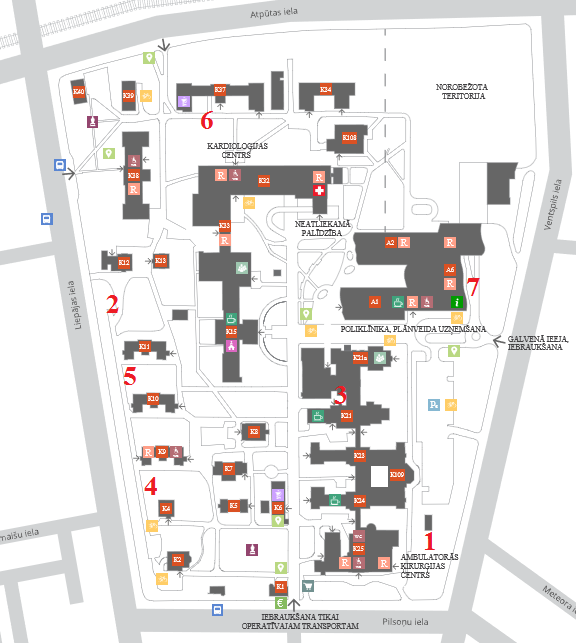 Regularitāte:Šķirotie atkritumi (stikls, papīrs, plastmasa, bioloģiski noārdāmie virtuves atkritumi) – pirmdiena, trešdiena, piektdiena;Cietie sadzīves atkritumi – katru dienu, izņemot svētdienu;14. Gadījumā ja Pasūtītājam nepieciešami papildus konteineri šķiroto atkritumu savākšanai Izpildītājs tos nodrošina bez maksas.15. Izpildītājs viena mēneša laikā no līguma uzsākšanas brīža nodrošina 3 (trīs) jaunu vai mazlietotu kartona (papīra) savākšanas režģotu konteineru piegādi un uzstādīšanu Pasūtītāja norādītajās kartona (papīra) savākšanas vietās. Konteineri ir izgatavoti no metāla režģa ar jumtu ar ērtu kartona (papīra) ievietošanas iespēju. Konteinera tilpums 3 – 5 m3. Konteineri ir Izpildītāja īpašums un pēc līguma termiņa beigām Izpildītājs tos izved no Pasūtītāja Objekta.16. Izpildītājs nodrošina visu konteineru mazgāšanu un dezinfekciju 2 (divas) reizes gadā (no 15. līdz 30.maijam un no 15. līdz 30.oktobrim) ārpus Objekta. Mazgāšanas un dezinfekcijas laikā Izpildītājs nodrošina konteineru aizvietošanu ar Izpildītāja nodrošinātiem bezmaksas konteineriem. Mazgāšanas un dezinfekcijas rezultātā konteineriem jābūt tīriem, bez smakām un dezinficētiem.17. Pirms pakalpojuma uzsākšanas puses veic Objekta apskati un paraksta uzstādīto konteineru tehniskā stāvokļa aktu.Atklāta konkursa„Sadzīves atkritumu izvešana”Id. Nr. PSKUS 2017/144Pielikums Nr. 3Finanšu piedāvājumsatklātam konkursam „Sadzīves atkritumu izvešana”Identifikācijas Nr. PSKUS 2017/144Pretendents, ____________________________, reģ. Nr. _______________________, piedāvā veikt sadzīves atkritumu izvešanas pakalpojumus saskaņā ar atklāta konkursa “Sadzīves atkritumu izvešana” (identifikācijas Nr. PSKUS 2017/144) nolikuma noteikumiem par 1 m3 cenu:Ar šo apliecinām, ka šajā finanšu piedāvājumā ir ietvertas visas izmaksas, kas saistītas ar tehniskajā specifikācijā noteikto darbu veikšanu pilnā apjomā, t.sk. arī Izpildītāja maksājamie nodokļi (izņemot PVN), nodevas, transporta izmaksas, kā arī citas izmaksas, kas var rasties Līguma izpildes gaitā. Ar šo apstiprinām un garantējam sniegto ziņu patiesumu un precizitāti, kā arī atbilstību konkursa nolikumam.Pretendenta vadītāja ieņemamais amats, vārds, uzvārds, paraksts un pretendenta zīmogs ________________________________________2017. gada ___.____________Atklāta konkursa„Sadzīves atkritumu izvešana”Id. Nr. PSKUS 2017/144Pielikums Nr. 4Pretendenta pieredze Pakalpojuma sniegšanāpēdējo 3 (trīs) gadu laikā2017.gada ___.________________________________________________________________________________________(uzņēmuma vadītāja vai tā pilnvarotās personas (pievienot pilnvaras oriģinālu vai apliecinātu kopiju) paraksts, tā atšifrējums)Atklāta konkursa„Sadzīves atkritumu izvešana”id. Nr. PKUS 2017/144Pielikums Nr. 5LĪGUMA PROJEKTS Nr. ______________Rīgā	                                                                                                         2017. gada ___. __________VSIA „Paula Stradiņa klīniskā universitātes slimnīca”, reģ.Nr.40003457109, adrese: Pilsoņu ielā 13, Rīgā, LV-1002, kuru saskaņā ar statūtiem un 01.03.2017. valdes lēmumu Nr.21 (protokols Nr.9p.1) “Par pilnvarojuma (paraksttiesību) piešķiršanu” pārstāv valdes priekšsēdētāja Ilze Kreicberga, (turpmāk - Pasūtītājs) no vienas puses, un_____ “______________”, reģistrācijas Nr. _____________, tās ___________ ___________ personā, kas rīkojas uz ________ pamata (turpmāk – Izpildītājs), no otras puses, turpmāk abi kopā saukti – Puses, pamatojoties uz atklāta konkursa „Sadzīves atkritumu izvešana”, identifikācijas Nr. PSKUS 2017/144 (turpmāk – Iepirkums), rezultātiem, noslēdz šādu  (turpmāk – : priekšmetsPasūtītājs uzdod un Izpildītājs apņemas ar savu personālu, transportu un aprīkojumu sniegt sadzīves atkritumu (turpmāk - atkritumi) izvešanas pakalpojumus saskaņā ar Tehnisko specifikāciju (1.pielikums) un Finanšu piedāvājumu (2.pielikums) (turpmāk – Pakalpojumi). Izpildītājs un Pasūtītājs savā darbībā ievēro normatīvo aktu prasības, kas regulē Pakalpojuma sniegšanu, un šī Līguma nosacījumus.Cena un norēķinu kārtībaLīgums tiek noslēgts uz 36 (trīsdesmit sešiem) mēnešiem par kopējo summu, kas nepārsniedz EUR 84 000,00 (astoņdesmit četri tūkstoši euro un 00 centi) bez pievienotās vērtības nodokļa normatīvajos aktos noteiktajā apmērā (turpmāk – PVN). PVN Izpildītājs aprēķina un iekļauj rēķinos atbilstoši Pievienotās vērtības nodokļa likuma nodokļa procenta likmēm un noteikumiem.Aprēķinot samaksu Izpildītājam par mēneša laikā sniegtajiem Pakalpojumiem, tiek izmantota vienas vienības cena EUR ____ m3 (____________) bez . Šajā punktā norādītā cena ietver visus izdevumus un izmaksas, kas saistītas ar Pakalpojuma pilnīgu un kvalitatīvu izpildi, tajā skaitā jebkādi piemērojamie nodokļi (izņemot PVN) un nodevas, kā arī visi iespējamie riski, kas saistīti ar tirgus cenu svārstībām. Šajā punktā norādītā cena paliks nemainīga visā  izpildes laikā.Samaksa par Pakalpojumiem tiek veikta katru mēnesi, saskaņā ar Līguma 2.2.punktā noteikto vienas vienības cenu un Līgumā noteikto apmaksas kārtību.Izpildītājs līdz kārtējā mēneša 5. (piektajam) datumam iesniedz Pasūtītājam rēķinu par iepriekšējā kalendārā mēneša laikā sniegtajiem Pakalpojumiem, norādot katru atkritumu savākšanas vietu atsevišķiPasūtītājs Izpildītāja sagatavoto rēķinu apmaksā 30 (trīsdesmit) dienu laikā pēc tā saņemšanas.Puses vienojas, ka Izpildītājs rēķinus un aktus par savstarpējo norēķinu salīdzināšanu sagatavo elektroniskā formā, un tie būs derīgi bez paraksta un zīmoga. Rēķini un akti par savstarpējo norēķinu salīdzināšanu tiek nosūtīti elektroniski uz Pasūtītāja elektronisko pasta adresi: rekini@stradini.lv. Par apmaksas dienu tiek uzskatīta diena, kurā Pasūtītājs ir veicis pārskaitījumu uz Izpildītāja norādīto bankas kontu.Pušu tiesības un pienākumiIzpildītāja pienākumi:nodrošināt Pakalpojumu sniegšanu saskaņā ar normatīvo  noteikumiem, kas regulē Pakalpojumu sniegšanu;nodrošināt Pakalpojumu sniegšanu Līguma 1.pielikumā minētajās adresēs saskaņā ar Pušu saskaņoto atkritumu izvešanas grafiku. Ja Izpildītājs tehnisku iemeslu dēļ nespēj nodrošināt Pakalpojumu norādītajā grafikā, Izpildītājs nekavējoties informē par to Pasūtītāju un vienojas par Pakalpojuma turpmāku nodrošināšanu nākamajā dienā vai nākamajā iespējamajā reizē;sniedzot Pakalpojumus, ievērot normatīvo  noteikumus, drošības tehnikas, darba aizsardzības, apkārtējās vides aizsardzības un ugunsdrošības noteikumus, kā arī uzņemties pilnu atbildību par jebkādām sekām, kuras iestājās minēto noteikumu neievērošanas vai nepienācīgas ievērošanas rezultātā; regulāri un pienācīgā kvalitātē izpildīt visus 1.pielikumā uzskaitītos Pakalpojumu sniegšanas ietvaros veicamos darbus;saskaņā ar Līguma 3.3.1.punktā noteikto veikt atkritumu un atkritumu tvertņu pārvietošanu no atkritumu tvertņu laukumiem specializētajam transportlīdzeklim pieejamā vietā Pakalpojuma sniegšanai, kur netiek traucēta gājēju un transportlīdzekļu satiksme, kā arī nodrošināt, lai pēc atkritumu izvešanas tvertnes tiktu novietotas atpakaļ to pastāvīgajās atrašanās vietās;ja Izpildītājs kādu Pakalpojumu sastāvā ietilpstošo darbu veikšanai pieaicina apakšuzņēmējus, tad Izpildītājam jāuzņemas pilna atbildība par tā pieaicināto apakšuzņēmēju darbību, bezdarbību vai tās sekām.Izpildītāja tiesības:no Pasūtītāja saņemt visu nepieciešamo informāciju, kas nepieciešama Pakalpojuma kvalitatīvai veikšanai;saņemt samaksu par Pasūtītājam pilnībā un kvalitatīvi sniegtajiem Pakalpojumiem saskaņā ar Līguma nosacījumiem.Pasūtītāja pienākumi:ja nav iespējams nodrošināt specializētā transportlīdzekļa piekļūšanu atkritumu novietošanas vietām, dienās, kad tiek veikta atkritumu savākšana, Pasūtītājs nodrošina Izpildītāju ar nepieciešamo informāciju, kas nodrošina Izpildītāja piekļuvi atkritumu novietošanas laukumiem;atkritumus aizliegts dedzināt, tai skaitā tvertnēs un urnās, cieši sablīvēt un iesaldēt atkritumu tvertnēs;atkritumu tvertnēs neievietot kvēlojošus, degošus, ugunsnedrošus un eksplozīvus priekšmetus, kā arī bīstamos atkritumus, šķidrus un lielgabarīta atkritumus, infekciozos atkritumus, būvgružus un citus remontdarbu un būvju nojaukšanas atkritumus;ja atkritumu tvertņu iztukšošana nav nepieciešama grafikā paredzētajā datumā, Pasūtītājam jābrīdina Izpildītājs vismaz 1 (vienu) darba dienu pirms grafikā paredzētās iztukšošanas reizes;veikt savlaicīgu samaksu par pilnīgi un kvalitatīvi sniegtajiem Pakalpojumiem atbilstoši  paredzētiem termiņiem un apjomiem.Pasūtītāja tiesības:rakstveidā brīdinot Izpildītāju 1 (vienu) dienu iepriekš, mainīt atkritumu izvešanas grafiku, konteineru izvietojumu un apjomus. Iepriekšminētās apjoma izmaiņas nekādā veidā neietekmē  2.2.punktā minēto vienības cenu, kā arī nevar būt pamats Līguma laušanai no Izpildītāja puses;ja Pasūtītājam ir radušās  pret Izpildītāja sniegtajiem Pakalpojumiem, tad Pasūtītājs sastāda rakstveida , kurā tiek norādīti nepaveiktie jeb nekvalitatīvi veiktie Pakalpojumi, kā arī termiņi, kuru laikā Izpildītājam par saviem līdzekļiem ir jānovērš  minētie trūkumi. Puses vienojas, ka Pasūtītājs ir tiesīgs  no Izpildītājam saskaņā ar  izmaksājamām naudas summām maksu par nepienācīgi sniegtiem vai nesniegtiem Pakalpojumiem.Pušu atbildībaJa Pasūtītājs par kvalitatīvi saņemtu Pakalpojumu neveic samaksu saskaņā ar Līguma 2.5.punktā noteikto termiņu, tad Izpildītājs ir tiesīgs prasīt no Pasūtītāja līgumsodu 0,1% apmērā no nesamaksātās rēķina summas par katru nokavēto dienu, bet ne vairāk kā 10% no Līguma kopējās summas.Ja Izpildītājs savas vainas dēļ neveic atkritumu savākšanu paredzētajā laikā un apjomā, tad Pasūtītājs ir tiesīgs prasīt no Izpildītāja līgumsodu 10% apmērā no attiecīgā Objekta atkritumu izvešanas mēneša maksas, bet ne vairāk kā 10% no Līguma kopējās summas. Par Izpildītājam aprēķinātā līgumsoda summu tiek samazināts kārtējais Pasūtītāja maksājums.Jebkura līgumsoda samaksa neatbrīvo Puses no Līguma saistību pilnīgas izpildes un pienākuma atlīdzināt zaudējumus.Ja Izpildītājs savas vainas dēļ sabojā Pasūtītāja konteineru, tad Pasūtītājs ir tiesīgs prasīt no Izpildītāja līgumsodu 100 EUR apmērā par katru sabojāto konteineru. Par Izpildītājam aprēķinātā līgumsoda summu tiek samazināts kārtējais Pasūtītāja maksājums.Ja izpildītājs savas vainas dēļ neatgriezeniski sabojā Pasūtītāja konteineru, tas Pasūtītājs ir tiesīgs prasīt no Izpildītāja aizvietot neatgriezeniski sabojāto konteineru ar ekvivalentu jaunu konteineru.Neatgriezeniski bojāto konteineru utilizāciju Izpildītājs veic par saviem līdzekļiem, un nomainītais konteiners kļūst par Pasūtītāja īpašumu. Puses tiek atbrīvotas no atbildības par  saistību neizpildi vai nepienācīgu izpildi, ja tā rodas nepārvaramas varas vai ārkārtas apstākļu ietekmes rezultātā, kurus Puses nevarēja ne paredzēt, ne novērst, ne ietekmēt. Pusei, kuras līgumsaistību izpildi ietekmē nepārvaramas varas apstākļi, nekavējoties pēc šādu apstākļu iestāšanās (bet ne vēlāk kā 3 (trīs) darba dienu laikā) ir par to jāziņo otrai Pusei, iesniedzot arī kompetentas iestādes izsniegtu  ar minēto apstākļu apstiprinājumu un raksturojumu.Līguma spēkā stāšanās un izbeigšanas kārtībaLīgums stājas spēkā ar dienu, kad to parakstījušas abas Puses, ir noslēgts uz 36 (trīsdesmit sešiem) mēnešiem vai līdz brīdim, kad Līguma summa sasniedz EUR 84 000,00 (astoņdesmit četri tūkstoši euro, 00 centi) bez PVN, atkarībā no tā, kurš nosacījums iestājas pirmais, un ir spēkā līdz Līgumā noteikto Pušu saistību pilnīgai izpildei.Puses ir tiesīgas pagarināt Līguma termiņu abpusēji par to vienojoties un saskaņā ar Publisko iepirkumu likumu.Pasūtītājs ir tiesīgs vienpusēji nekavējoties izbeigt Līgumu, ja Izpildītājs nepilda Līgumā noteiktās saistības.Pasūtītājs var atkāpties no , par to informējot Izpildītāju rakstveidā 10 (desmit) dienas pirms  izbeigšanas, ja Pasūtītājam zudusi nepieciešamība saņemt Pakalpojumus no Izpildītāja. Līgumu var izbeigt, Pusēm par to savstarpēji rakstiski vienojoties.6.	Pušu pilnvarotās personas6.1.	Pasūtītāja pilnvarotās personas: 6.1.1.	_______________ (tālr.: ___________, mob.tālr.: ___________, e-pasts: ______) 6.2.	Izpildītāja pilnvarotā persona: ___________________________________________. 6.3.	Pušu pilnvarotās personas ir tiesīgas risināt organizatoriskus jautājumus, kas saistīti ar Līguma izpildi, tajā skaitā elektroniski uz otras Puses pilnvarotās personas e-pasta adresi nosūtīt pretenzijas par Līguma saistību nepienācīgu izpildi u.tml. Pušu pilnvarotās personas nav pilnvarotas veikt grozījumus un papildinājumus Līgumā. 6.4.	Visa informācija, kas saistīta ar Līguma izpildi, Pušu strīda gadījumā par oficiālu tiks uzskatīta, ja Pušu pilnvarotās personas būs izmantojušas rakstveida komunikāciju (Līguma 6.1. un 6.2.apakšpunktā norādītās e-pasta adreses).Citi noteikumiLīgumu var grozīt, ciktāl to pieļauj publisko iepirkumu regulējošie normatīvie akti, Pusēm par to savstarpēji rakstiski vienojoties. Jebkuri grozījumi Līguma noteikumos stājas spēkā tad, kad tie ir noformēti rakstiski un tos ir parakstījušas abas Puses. Līguma grozījumi ar to parakstīšanas brīdi kļūst par Līguma neatņemamu sastāvdaļu.Visi strīdi, kas rodas saistībā ar šo  un tā izpildi, vispirms tiek risināti savstarpēju sarunu ceļā, bet, ja vienošanos neizdodas panākt, tad tie tiek nodoti izšķiršanai tiesā saskaņā ar Latvijas Republikas normatīvo  noteikumiem.Ja kāds no Līguma punktiem zaudē spēku, tas neietekmē pārējo Līguma punktu spēkā esamību. Šajā gadījumā Pušu pienākums ir piemērot šo Līgumu atbilstoši spēkā esošajiem normatīvajiem aktiem.Pusēm ir pienākums nekavējoties informēt vienai otru par izmaiņām Līgumā norādītajos rekvizītos, sakaru līdzekļu numuru nomaiņu, adrešu un kredītiestāžu rekvizītu nomaiņu, kā arī par izmaiņām attiecībā uz Pušu pilnvarotajiem pārstāvjiem. Ja kāda Puse nav sniegusi informāciju par izmaiņām, tā uzņemas atbildību par zaudējumiem, kas šajā sakarā būs radušies otrai Pusei.Līgums sagatavots uz ___ (_______) lapām, tajā skaitā Līguma 1.pielikums „Tehniskā specifikācija”,  2.pielikums „Finanšu piedāvājums”, kas ir neatņemamas Līguma sastāvdaļas, 2 (divos) eksemplāros, no kuriem viens ir Pasūtītājam un otrs – Izpildītājam. Abiem Līguma eksemplāriem ir vienāds juridiskais spēks.Pušu rekvizīti un parakstiVSIA “Paula Stradiņa klīniskā universitātes slimnīca”Pilsoņu iela 13, Rīga, LV-1002, LatvijaPretendenta nosaukums, reģ. Nr., juridiskā adrese, tālrunis, e-pastsAtklātam konkursam „Sadzīves atkritumu izvešana”, iepirkuma identifikācijas Nr. PSKUS 2017/144”Neatvērt piedāvājumu līdz 2017.gada 6.novembra pulksten 10.00!PrasībaIesniedzamais dokuments3.4.1.Pretendents normatīvajos aktos noteiktajākārtībā ir reģistrēts Komercreģistrā vai līdzvērtīgā reģistrā ārvalstīs. 3.4.1.1.Informāciju par pretendentu, kurš ir reģistrēts LV Komercreģistrā, Pasūtītājs pārbauda Uzņēmumu reģistra mājaslapā, ja pretendents nav iesniedzis komersanta reģistrācijas apliecības kopiju.3.4.1.2.Ja pretendents (personu grupa) uz piedāvājuma iesniegšanas brīdi nav izveidojis personālsabiedrību, tad personu grupa iesniedz visu personu grupas dalībnieku parakstītu saistību raksta (protokolu, vienošanos vai citu dokumentu) kopiju par sadarbību Līguma izpildē.3.4.1.3.Pretendents, kurš nav reģistrēts LV Komercreģistrā iesniedz komercdarbību reģistrējošas iestādes ārvalstīs izdotu reģistrācijas apliecības kopiju.3.4.2.Pretendentam pēdējo 3 (trīs) gadu laikā (2014., 2015., 2016. un 2017.gadā līdz piedāvājumu iesniegšanas dienai) ir pieredze ne mazāk kā 3 (trīs) līdzvērtīga rakstura līgumu izpildē, t.i. pretendents ir sniedzis sadzīves atkritumu izvešanas pakalpojumus, no kuriem  katrā līgumā izvesto atkritumu apjoms gadā ir bijis vismaz 10 000 m3. Pretendenti, kas dibināti vēlāk, uzrāda atbilstošo pieredzi par nostrādāto laiku.3.4.2.1. Lai apliecinātu Nolikuma 3.4.2.punkta izpildi, pretendentam jāiesniedz pretendenta sagatavots pieredzes saraksts saskaņā ar Nolikuma 4.pielikumā pievienoto veidni.3.4.3.Pretendents ir tiesīgs veikt atkritumu savākšanu un pārvadāšanu.3.4.3.1. Lai apliecinātu Nolikuma 3.4.3.punkta izpildi, pretendentam jāiesniedz pretendentam izsniegtu Valsts vides dienesta atkritumu apsaimniekošanas atļauju atkritumu savākšanai un pārvadāšanai kopijas.3.4.4. Pretendentam jābūt noslēgtam līgumam ar attiecīgo pašvaldību par tiesībām tās teritorijā veikt atkritumu apsaimniekošanu.3.4.4.1.Pretendentam jāiesniedz līguma ar pašvaldību kopija par to, ka pretendentam ir tiesībasRīgas pilsētas pašvaldības teritorijā veikt atkritumu apsaimniekošanu.3.4.5. Pretendents var balstīties uz trešo personu iespējām, lai izpildītu prasības attiecībā uz pretendenta atbilstību profesionālās darbības veikšanai, kā arī prasības attiecībā uz pretendenta tehniskajām un profesionālajām spējām.Ja pretendents balstās uz trešo personu iespējām, tad pretendents pierāda, ka viņa rīcībā būs attiecīgie resursi.3.4.4.1. Personas, uz kuras iespējām Pretendents balstās, rakstisks apliecinājums par piedalīšanos iepirkuma procedūrā, kā arī apliecinājums nodot Pretendenta rīcībā Līguma izpildei nepieciešamos resursus (norādot konkrētus pakalpojumus, kādi tiks veikti Līguma izpildes laikā), gadījumā, ja ar Pretendentu tiks noslēgts Līgums.Klāt jāpievieno dokuments, kas apliecina apliecinājumu parakstījušās personas tiesības pārstāvēs attiecīgo personu iepirkuma procedūras ietvaros.Kam: VSIA “Paula Stradiņa klīniskā           universitātes slimnīca”Pilsoņu iela 13, Rīga, LV-1002, LatvijaNo: _________________________________ (pretendenta nosaukums un adrese)Pretendenta nosaukums:Reģistrēts Komercreģistrā (datums):ar Nr.Juridiskā adrese: Korespondences adrese:Kontaktpersona:(vārds, uzvārds, amats)Telefons:Fakss:E-pasta adrese:Nodokļu maksātāja reģistrācijas Nr.:Banka:Kods:Konts:Pretendenta (apakšuzņēmēja) nosaukums:Reģistrēts Komercreģistrā (datums):ar Nr.Status (mazais vai vidējais): Nr.Konteineru atrašanās vieta (k-korpuss)Cietie sadzīves atkritumi(1100 l)Bioloģiski noārdāmie virtuves atkritumi (1100 l)Plastmasa(1100 l)Papīrs(1100 l)Stikls(1100 l)1.25.k (Ambulatorās ķirurģijas centrs)6-2212.12.k (pie baseina)10-3113.21.k (pie virtuves)211114.Starp 4. un 9.k1-1-15.Starp 10. un 11.k1-1116.37.k1-11-7.A6.k6-551Kopā27114136Cena par 1m3 bez PVN, euroPasūtītājs (nosaukums, adrese, kontaktpersona)Pakalpojuma veids(īss līguma raksturojums)Pakalpojuma apjoms (izvestie m3 gadā)Pakalpojuma izpildes periods (uzsākšanas – pabeigšanas gads/mēnesis)PasūtītājsVSIA “Paula Stradiņa klīniskā universitātes slimnīca”Reģ. Nr.: 40003457109Adrese: Pilsoņu iela 13, Rīga, LV-1002Tālr.: 67069601Banka: AS SEB bankaBankas kods: UNLALV2XKonta Nr.: LV93UNLA0003029467144________________________           I.KreicbergaIzpildītājs______ “__________”Reģ.Nr.: ____________Adrese: ____________Tālrunis:_____________Banka: _______________ Bankas kods: ___________Konta Nr.:______________________________________ 